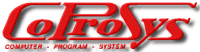 Specifikace služby elektronických komunikací CoProSysSpecifikace služby elektronických komunikací CoProSysAdresa ukončení účastnické přípojky	Kontaktní osoba Účastníka v místě připojeníJEDNORÁZOVÉ POPLATKYÚČASTNICKÁ HLASOVÁ PŘÍPOJKAPBX ÚčastníkaSpecifikace služby elektronických komunikací CoProSys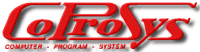 Veřejná telefonní čísla – jednotlivá nováVeřejná telefonní čísla – jednotlivá převedenáVeřejné telefonní číslo s provolbouTelefonní seznam – uveřejnění údajůSLUŽBY DATOVÉ A OSTATNÍPřipojení symetrické, časově a datově neomezené, bez FUP, agregace max. 1:1Požadavky na připravenost Účastníka k instalaci a ostatní smluvní ujednáníPoznámkyV Liberci	dne 16.10.2018	V Liberci	dne 19.10.2018Účastník	PoskytovatelUvedené ceny jsou bez DPH dle aktuální sazby.Součást Smlouvy číslo:2018100180o poskytování SlužbySlužba na dobu:určitou 24 měsícůPoložka (bez základní sazby DPH)Cena za m. j.Počet m. j.Cena celkemZřizovací poplatek instalace datového připojení3 000 Kč13 000 KčMontážní práce a materiál nad rámec aktivačního poplatku *viz Základní ceník montážních prací a materiáluviz Základní ceník montážních prací a materiáluviz Základní ceník montážních prací a materiáluDopravnéSleva ze zřízení při dodržení doby určité této specifikace - Dotovaná instalace3 000 Kč1-3 000 KčPoplatek za převedení jednotlivých veřejných telefonních číselPoplatek za převedení skupiny veřejných telefonních číselProdej zařízení/HW -Sleva na zařízení/HW při dodržení doby určité této specifikace – Dotované zařízeníJednorázové poplatky celkem0 Kč0 Kč0 KčVýrobceTypPoznámka1)3)5)7)2)4)6)8)1)3)5)5)5)7)7)2)4)6)6)6)8)8)Požadovaný termín převodu číselPožadovaný termín převodu číselPožadovaný termín převodu číselPoUtStCtCtPaPaHodina převoduHodina převoduhod.hod.1)2)Internet CoProSys, agregovaný 1:175/75 MbpsZřizovací poplatek: 0 KčMěsíčně: 3 700 KčPortálová aplikace  https://customers.coprosys.cz1 ksZřizovací poplatek: 0 KčMěsíčně: 1 KčVeřejná pevná IP adresa IPv41 ksZřizovací poplatek: 0 KčMěsíčně: 0 KčZřizovací poplatek:Měsíčně:.název balíčkuZřizovací poplatek:Měsíčně: